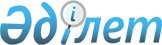 О признании утратившим силу приказа Министра финансов Республики Казахстан от 30 декабря 2008 года № 645 "Об утверждении Правил определения показателей рисков, критериев определения рисков и критериев отнесения налогоплательщиков к категориям риска"Приказ и.о. Министра финансов Республики Казахстан от 25 ноября 2009 года № 514

      В соответствии со статьей 27 Закона Республики Казахстан "О нормативных правовых актах" ПРИКАЗЫВАЮ:



      1. Признать утратившим силу приказ Министра финансов Республики Казахстан от 30 декабря 2008 года № 645 "Об утверждении Правил определения показателей рисков, критериев определения рисков и критериев отнесения налогоплательщиков к категориям риска" (зарегистрированный в Реестре государственной регистрации нормативных правовых актов Республики Казахстан от 15 января 2009 года № 5488, опубликован в "Юридической газете" от 17 апреля 2009 года, № 57 (1654)).



      2 Налоговому комитету Министерства финансов Республики Казахстан (Ергожин Д.Е.) в недельный срок направить копию настоящего приказа в Министерство юстиции Pecпублики Казахстан.



      3. Настоящий приказ вступает в силу со дня его подписания.      И.о. Министра                              Б. Шолпанкулов
					© 2012. РГП на ПХВ «Институт законодательства и правовой информации Республики Казахстан» Министерства юстиции Республики Казахстан
				